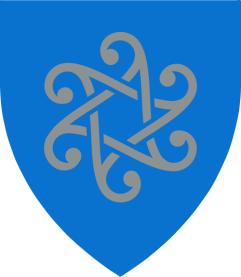 PALUPERA PÕHIKOOL DIREKTORI  KÄSKKIRI                              16.01. 2019 nr 7- ü Isikuandmete kogumineKinnitan isikuandmete kogumise ja töötlemise põhimõtted Palupera Põhikoolis ( lisa 1 )..Alus. Avaliku teabe seadus § 28 lg1 p 31primmSvetlana VarikuDirektorVäljastada: Palupera PK õpetajate tuba ;